Федеральное государственное бюджетное образовательное учреждение высшего образования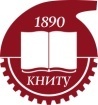             «Казанский национальный исследовательский технологический университет»ОТЧЕТстудента факультета  _____________________________________  группы ___________ очной формы обучения специальности (направления и профиля подготовки) __________________________________________________________________________________________________________________ФИО (полностью)на __________ семестр 20__ - 20__ учебного года_______________                               ______________________                   __________________________(дата)    				          (подпись студента)                                     		                      (ФИО)__________________                                    _________________________                       ______________________________(дата)    				   (ответств. по направлению)                                                   (ФИО)*сумма баллов рассчитываются по каждому направлению деятельности отдельно. № п/пКритерий оценки деятельностиОбласти деятельностиОбласти деятельностиОбласти деятельностиОбласти деятельностиОбласти деятельностиПримечания№ п/пКритерий оценки деятельностиУчебнаяНаучно-исследовательскаяОбщественнаяКультурно-творческаяСпортивнаяПримечания12345Итого*:Итого*: